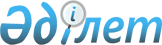 Об утверждении государственного образовательного заказа на дошкольное     воспитание и обучение, размера подушевого финансирования и родительской платы на 2014 год
					
			Утративший силу
			
			
		
					Постановление акимата Жаркаинского района Акмолинской области от 11 февраля 2014 года № А-2/32. Зарегистрировано Департаментом юстиции Акмолинской области 28 февраля 2014 года № 4023. Утратило силу в связи с истечением срока применения - (письмо акимата Жаркаинского района Акмолинской области от 8 января 2015 года № 01-05)      Сноска. Утратило силу в связи с истечением срока применения - (письмо акимата Жаркаинского района Акмолинской области от 08.01.2015 № 01-05).      Примечание РЦПИ.

      В тексте документа сохранена пунктуация и орфография оригинала.

      В соответствии с Законом Республики Казахстан от 23 января 2001 года «О местном государственном управлении и самоуправлении в Республике Казахстан», подпунктом 8-1) пункта 4 статьи 6 Закона Республики Казахстан от 27 июля 2007 года «Об образовании» акимат Жаркаинского района ПОСТАНОВЛЯЕТ:



      1. Утвердить прилагаемый государственный образовательный заказ на дошкольное воспитание и обучение, размер подушевого финансирования и родительской платы на 2014 год.



      2. Контроль за исполнением настоящего постановления возложить на заместителя акима района Альжанова А.К.



      3. Настоящее постановление вступает в силу со дня государственной регистрации в Департаменте юстиции Акмолинской области и вводится в действие со дня официального опубликования.      Аким Жаркаинского района                   А.Уисимбаев

Утверждено     

постановлением акимата

Жаркаинского района 

от 11 февраля 2014 

года № А-2/32    

Государственный образовательный заказ на дошкольное воспитание и обучение, размер подушевого финансирования и родительской платы      Сноска. Приложение - в редакции постановления акимата Жаркаинского района Акмолинской области от 14.07.2014 № А-7/266 (вводится в действие со дня официального опубликования).
					© 2012. РГП на ПХВ «Институт законодательства и правовой информации Республики Казахстан» Министерства юстиции Республики Казахстан
				№Вид дошкольной организацииКоличество воспитанников организаций дошкольного воспитания и обученияРазмер подушевого финансирования в дошкольных организациях в месяц (тенге)Размер подушевого финансирования в дошкольных организациях в месяц (тенге)Размер родительской платы в дошкольных организациях образования в месяц (тенге)№Вид дошкольной организацииКоличество воспитанников организаций дошкольного воспитания и обученияРеспубликанский бюджетРайонный бюджет1Государственные дошкольные мини-центры240---Мини-центр с полным днем пребывания в школе 19515905,81678,744000Мини-центр с неполным днем пребывания в школе207953,4799,020002Детские сады2522380,205940Частные детские сады0000Государственные детские сады2522380,205940